Narrative Writing PracticeName:Class Period:PART 1: Narrative Writing Quiz:What point of view are all narratives told from?_________________________________________What is figurative language?___________________________________________What are different types of figurative language?____________________________________________What are sensory details?______________________________________________________________What are the different parts of a plot? Define each part on the diagram below.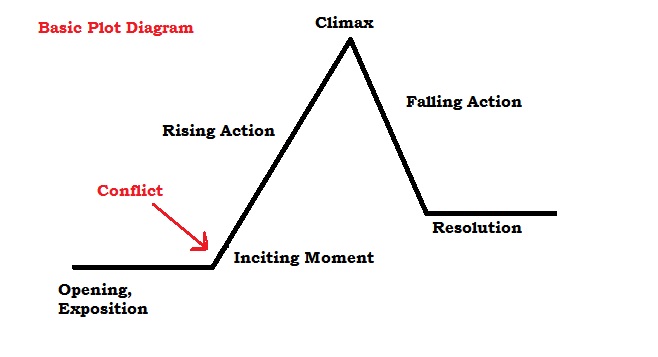 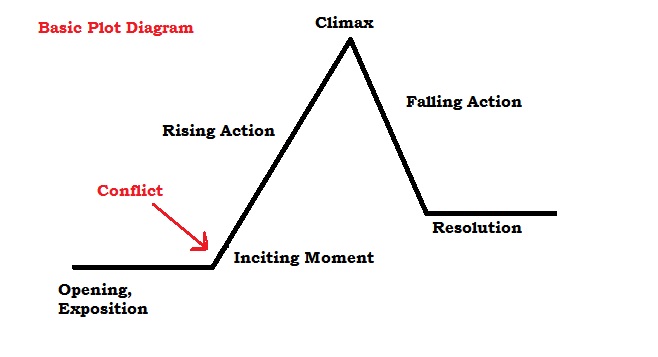 Part 2: Conflict is the central problem of a story. Match each problem with the correct literary conflict.Maxwell struggles with his insecurity and academic achievement.Circle the type of conflict: Character vs. CharacterCharacter vs. NatureCharacter vs. SelfCharacter vs. SocietyKevin struggles against his illness.Circle the type of conflict: Character vs. CharacterCharacter vs. NatureCharacter vs. SelfCharacter vs. SocietySnowball and Napoleon cannot get along.Circle the type of conflict: Character vs. CharacterCharacter vs. NatureCharacter vs. SelfCharacter vs. SocietyThe animals all revolt and drive Mr. Jones off the farm!Circle the type of conflict: Character vs. CharacterCharacter vs. NatureCharacter vs. SelfCharacter vs. SocietyPART 3: ANNOTATING THE WRITING PROMPTINSTRUCTIONS: CIRCLE ALL THE VERBS IN THIS PROMPT. THEN UNDERLINE WHAT FOLLOWS THE VERBS. CREATE THE “DO WHAT” DIAGRAM TO BREAK DOWN YOUR WRITING TASKPROMPT:Create a personal narrative about a time you lost something, you laughed so hard, you were proud of yourself, you went on vacation, you thought you were right, or you were brave (choose one). Write your narrative in the correct point-of-view. Include figurative language, sensory details, and a clear plot structure in your writing.Do:					What:PART 4: Brainstorm your plot with the following diagram.PART 5: DRAFTING________________________________________________________________________________________________________________________________________________________________________________________________________________________________________________________________________________________________________________________________________________________________________________________________________________________________________________________________________________________________________________________________________________________________________________________________________________________________________________________________________________________________________________________________________________________________________________________________________________________________________________________________________________________________________________________________________________________________________________________________________________________________________________________________________________________________________________________________________________________________________________________________________________________________________________________________________________________________________________________________________________________________________________________________________________________________________________________________________________________________________________________________________________________________________________________________________________________________________________________________________________________________________________________________________________________________________________________________________________________________________________________________________________________________________________________________________________________________________________________________________________________________________________________________________________________________________________________________________________________________________________________________________________________________________________________________________________________________________________________________________________________________________________________________________________________________________________________________________________________________________________________________________________________________________________________________________________________________________________________________________________________________________________________________________________________________________________________________________________________________________________________________________________________________________________________________________________________________________________________________________________________________________________________________________________________________________________________________________________________________________________________________________________________________________________________________________________________________________________________________________________________________________________________________________________________________________________________________________________________________________________________________________________________________________________________________________________________________________________________________________________________________________________________________________________________________________________________________________________________________________________________________________________________________________________________________________________________________________________________________________________________________________________________________________________________________________________________________________________________________________________________________________________________________________________________________________________________________________________________________________________________________________________________________________________________________________________________________________________________________________________________________________________________________________________________________________________________________________________________________________________________________________________________________________________________________________________________________________________________________________________________________________________________________________________________________________________________________________________________________________________________________________________________________________________________________________________________________________________________________________________________________________________________________________________________________________________________________________________________________________________________________________________________________________________________________________________________________________________________________________________________________________________________________________________________________________________________________________________________________________________________________________________________________________________________________________________________________________________________________________________________________________________________________________________________________________________________________________________________________________________________________________________________________________________________________________________________________________________________________________________________________________________________________________________________________________________________________________________________________________________________________________________________________________________________________________________________________________________________________________________________________________________________________________________________________________________________________________________________________________________________________________________________________________________________________________________________________________________________________________________________________________________________________________________________________________________________________________________________________________________________________________________________________________________________________________________________________________________________________________________________________________________________________________________________________________________________________________________________________________________________________________________________________________________________________________________________________________________________________________________________________________________________________________________________________________________________________________________________________________________________________________________________________________________________________________________________________________________________________________________________________________________________________________________________________________________________________________________________________________________________________________________________________________________________________________________________________________________________________________________________________________________________________________________________________________________________________________________________________________________________________________________________________________________________________________________________________________________________________________________________________________________________________________________________________________________________________________________________________________________________________________________________________________________________________________________________________________________________________________________________________________________________________________________________________________________________________________________________________PART 5: INTERVIEW WITH A PEERPartner up with someone at your tableWhile they read you their story, diagram the plot of THEIR STORY BELOW 3. Read them your story and observe how they diagramed YOUR plot4.Reflect on the process below:What did you like about your partner’s story?_______________________________________________Did your partner write in 1st person narrative voice?__________________________________________Did your partner use figurative language, sensory details, and have a clear plot?___________________Did your partner correctly identify your story’s conflict?_______________________________________What could have gone better?___________________________________________________________What should you change about your story?_________________________________________________PART 7: Write the final draft of your story in your interactive notebook!